Приложение 3Тест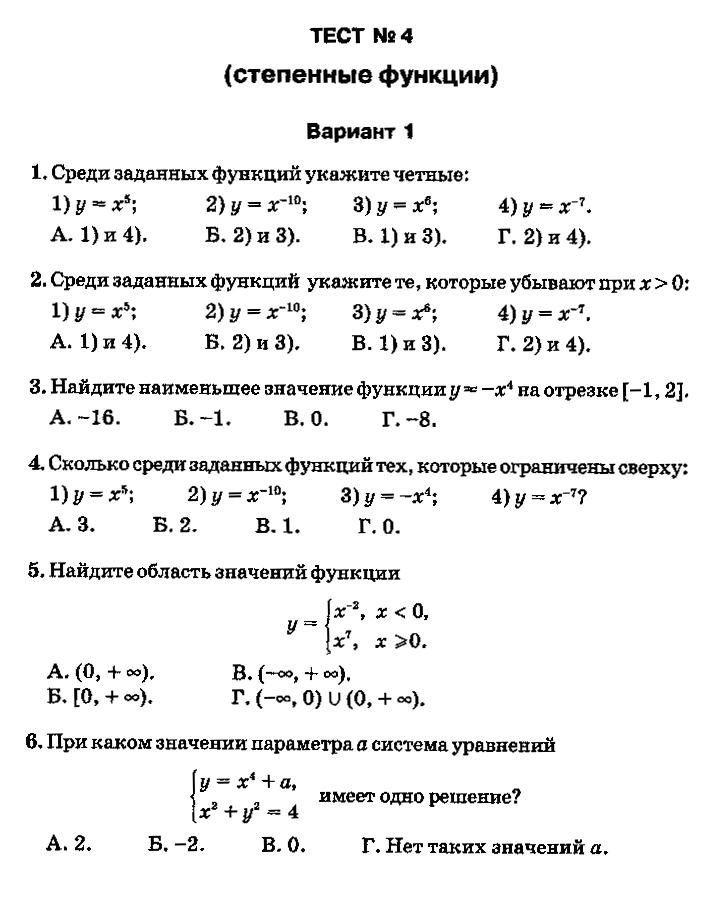 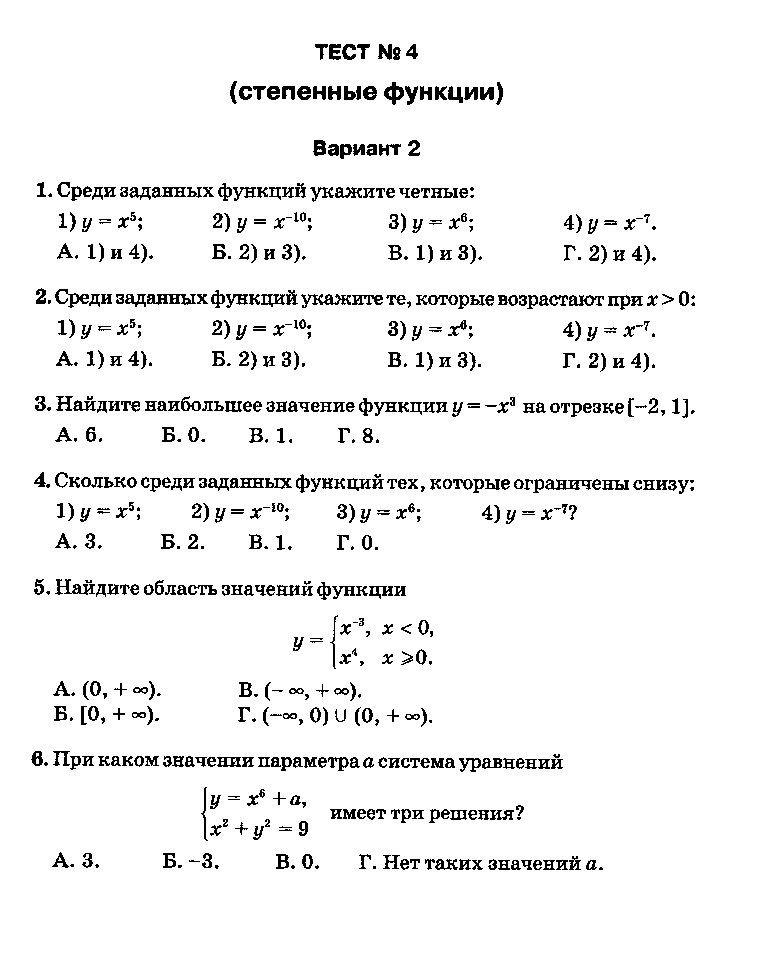 